PRIVACY SIGN IN SHEET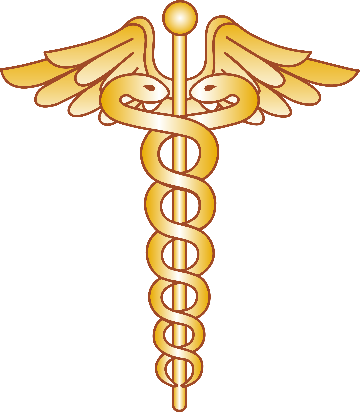 Patient NameAddressContact No.AppointmentAppointmentAppointmentAppointment WithTick If New PatientPatient NameAddressContact No.DateTimeArrival TimeAppointment WithTick If New Patient1John SmithColumbia Heights, Washington DC1 47-8335-3466mm/dd/yyyy10:00 AM09:45 AMDr. Willian⃝⃝⃝⃝⃝⃝⃝⃝⃝⃝⃝⃝⃝⃝⃝